Temperatūras ekspertsTermometrs ir cilvēka izgudrojums un ir vairāk  kā 300 gadus vecs, pirmo termometram līdzīgo ierīci radīja (cik mums zināms) Galileo Galilejs, bet mums zināmo dzīvsudraba termometru Fārenheits (1724.gadā).Pirms tam cilvēki izmantoja savas sajūtas un izjūtas – silti, siltāks, vēss, te ir auksti.Uzdevums:  kartē noteiktajos punktos mēģināt noteikt (skaitliski) kāda ir gaisa temperatūra. Aprakstiet cēloņus, kāpēc kādā punktā ir siltāks vai vēsāks?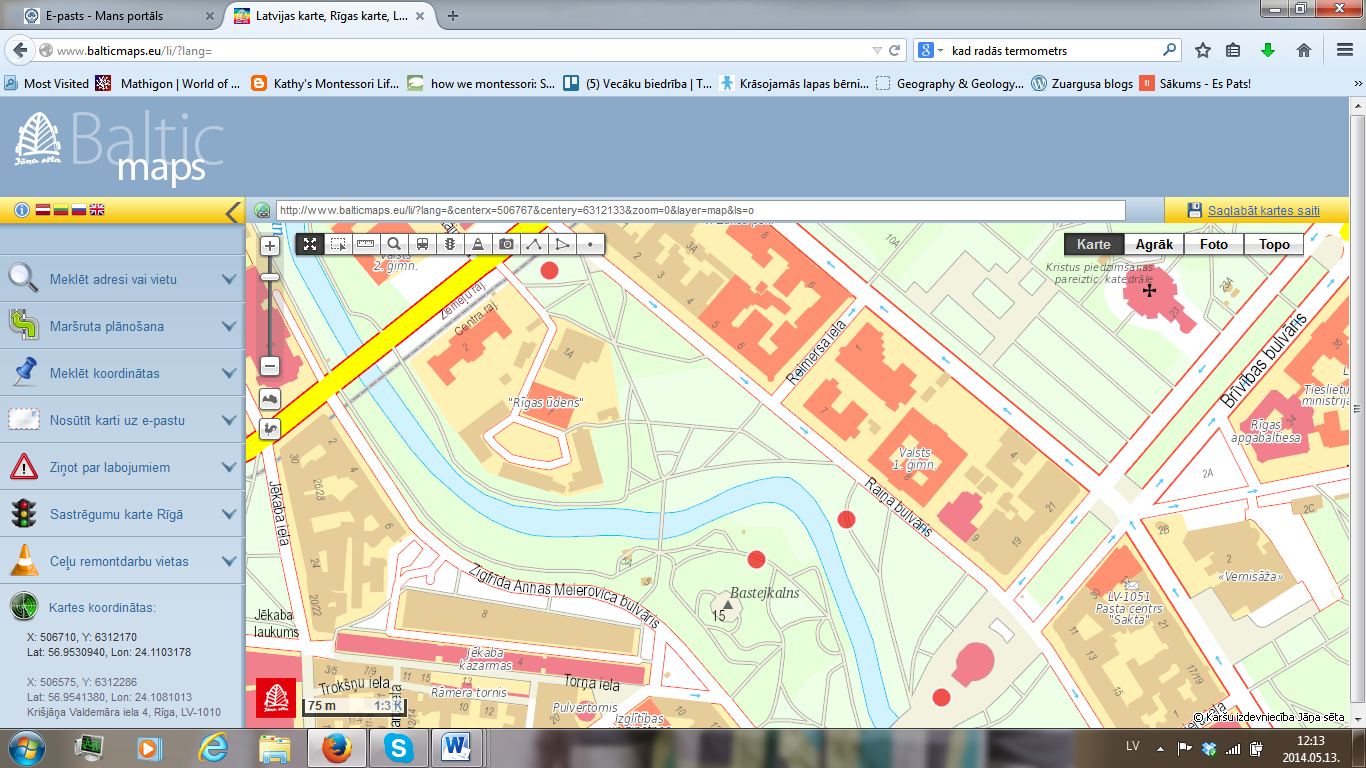 Pajautājiet 7 garāmgājējiem kāda ir gaisa temperatūra šobrīd?7 garāmgājēju atbildes: Pareizo atbildi var noskaidrot laikaziņu mājas lapās, piemēram, www.meteo.lvTāpat LU,ĢZZF ir kabatas meteoroloģiskā stacija, ar kuru var noteikt gaisa temperatūru, mitrumu, vēja ātrumu, virzienu, rasas punktu u.c. Ja ir interese, to var aizņemties. Lūdzu rakstīt gunta.kalvane@lu.lvPunkta Nr.Gaisa temperatūra °CIemesls jeb ietekmējošie faktori1.2.3.4.